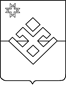 ПОСТАНОВЛЕНИЕАдминистрации муниципального образования «Бурановское»от 03 февраля 2020  года        с. Яган-Докья                                    № 7О назначении должностных лиц ШО и ПСМО «Бурановское»       Во исполнение Федеральных законов Российской Федерации от 31.05.1996 года № 61-ФЗ «Об обороне», от 26.02.1997 года № 31-ФЗ «О мобилизационной подготовке и мобилизации в Российской Федерации», постановления Правительства Российской от 27.11.2006года  №719 «Положение о воинском учете»,  руководствуясь Уставом муниципального образования «Бурановское» в целях организованного призыва и поставки мобилизационных ресурсов, Администрация муниципального образования «Бурановское»        ПОСТАНОВЛЯЕТ:          1.Создать штаб оповещения и пункт сбора муниципального образования «Бурановское» и определить должностных лиц в составе штаба оповещения и пункта сбора муниципального образования «Бурановское» согласно приложения №1.            2. Постановление Администрации муниципального образования «Бурановское» №12 от 08.02.2019 года  считать утратившим силу.         3. Контроль за исполнением настоящего постановления возложить на Главу муниципального образования «Бурановское» Девятову Надежду Васильевну.                Глава муниципального образования«Бурановское»                                                                             Н.В ДевятоваПРИЛОЖЕНИЕ №1 к постановлениюАдминистрации муниципального образования«Бурановское»  от 03.02.2020 года №7СПИСОКличного состава штаба оповещения и пункта сбора муниципального образования « Бурановское»  Глава муниципального образования « Бурановское»					Н.В. Девятова№ДолжностьВоинское званиеФамилия, имя, отчествоГод рожденияДомашний адрес, телефонМесто работыПримечание1.Начальник ШО и ПС МО1.Девятова Надежда Васильевна1967с. Яган-Докья, ул. Совхозная, д.1189508267687Муниципальное образование  «Бурановское»основной1.офицер2.Федотов Юрий Григорьевич1970с. Бураново, ул. Центральная, д.689512174765ГУП УР «Ордена Ленина племзавод им. 10 лет УАССР»Резерв 1 смена1.офицер3. Русаев Юрий Викторович1992С. Яган-Докья ул. Садовая, д.889226923370Белкамнефть, г. Ижевск, ул. Пастухова, д. 100- охраникРезерв 2 смена2.Технический работникМальцева Ольга Валерьевна1981с. Яган-Докья, ул. Прудовая д.3кв.289043166387Муниципальное образование  «Бурановское»основной2.Аранкулова Любовь Ивановна1969с. Яган- Докья, ул. Прудовая, д.29а89508267275Муниципальное образование «Бурановское»Резерв 1 смена2.Сайфутдинова Галина Ивановна  1967с. Яган- Докья, ул. Трактовая,8-189512068425ЦСДК с. Яган- ДокьяРезерв 2 смена3.посыльныйрядовойБегишев Федор Григорьевич1968с.Яган-Докья, ул. Октябрьская,д.15, кв.2,89512003852ЦСДК с. Яган- Докьяосновной3.сержантКузнецов Вадим Валерьевич1981с. Яган- Докья, ул. Прудовая, д.8, кв.289043171530ГУП УР Племзавод им. 10- лет УАССР  Резерв 1 смена3.рядовойБегишев Василий Николаевич1969д. Чутожмон, ул. Центральная, д.1аГУП УР Племзавод им. 10-лет УАССРРезерв2 смена4.посыльныйрядовойДорофеев Юрий Петрович1966с. Яган- Докья, ул.Октябрьская, д.15, кв.9Муниципальное образование «Бурановское»основной4.рядовойБаушев Валерий Михайлович1981с.Яган-Докья, пер. Зеленый,д.3,89511969762ООО «Радуга» Резерв 1 смена4.рядовойКрасноперов Владимир Сергеевич1968с. Яган-Докья, ул. Октябрьская д.1МОУСОШ с. Яган-ДокьяРезерв2 смена5.посыльныйрядовойКадырманов Сергей Витальевич1973с. Яган-Докья, ул. Октябрьская, 23Муниципальное образование «Бурановское»основной5.мл. сержант Баранов Сергей Владимирович1975с. Яган-Докья, ул. Октябрьская, д. 10,89226922095Муниципальное образование «Бурановское» Резерв1 смена5.рядовойПетров Илья Владимирович1991с. Бураново, ул. Верещагина, д. 7,89512074149ООО «ЦБПО», г. Ижевск, ул. Гагарина, д. 75Резерв 2 смена6.посыльныйрядовойБегишев Федор Сергеевич1981с. Яган- Докья, ул.Октябрьская, д.23, кв. 1,89508266979С. Яган, ООО «Парадигма», ИП Горбунов А. В.основной6.рядовойДанилов Константин Алексеевич1987д.Пуро-Можга,пер. Трактовый, д.6, кв.2МОУ СОШ  с. Бураново Резерв 1 смена7. сопровождающийРусаева Ирина Владимировна1981с. Яган-Докья, ул.Садовая, д. 14,89511960511Муниципальное образование «Бурановское»основная7. рядовойИвашкин Григорий Александрович1990с. Яган-Докья, ул. Советская, д.5389508243796МОУ СОШ с. Яган-Докья, Резерв 1 смена